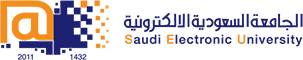 College of Administrative and Financial SciencesMGT 312Assignment 1Deadline: End of Week 7, 05/03/2020 @ 23:59For Instructor’s Use onlyInstructions – PLEASE READ THEM CAREFULLY The Assignment must be submitted on Blackboard (WORD format only) via allocated folder.Assignments submitted through email will not be accepted.Students are advised to make their work clear and well presented, marks may be reduced for poor presentation. This includes filling your information on the cover page.Students must mention question number clearly in their answer.Late submission will NOT be accepted.Avoid plagiarism, the work should be in your own words, copying from students or other resources without proper referencing will result in ZERO marks. No exceptions. All answered must be typed usingTimes New Roman (size 12, double-spaced) font. No pictures containing text will be accepted and will be considered plagiarism).Submissions without this cover page will NOT be accepted. Course Learning Outcomes-CoveredApply and analyze various concepts of problem solving in diverse contexts and business situations. (1.5 & 2.2)Identify and analyze different perspectives on understanding problems for different situations. (3.1)Demonstrate understanding of working with the problem owners and other stakeholders. (1.7)Assignment Instructions: Log in to Saudi Digital Library (SDL) via University’s websiteOn first page of SDL, choose “English Databases”From the list find and click on EBSCO database.In the search bar of EBSCO find the following article:Title: 		“Are You Solving the Right Problems” Author: 		Thomas Wedell-WedellsborgDate of Publication:	January–February 2017 Published: 	Harvard Business ReviewAssignment Questions:						(Marks 05)Read the attached article titled as “Are You Solving the Right Problems”by Thomas Wedell-Wedellsborg, published in Harvard Business Review, and answer the following Questions: [5 Marks]Summarize the article and explain the main issues discussed in the article. (In 600-700 words)Discuss the seven practices for effective reframing of the problems. (In 100-300 words)What do you think about the article in relations to what you have learnt in the course about identification of problems for decision making?  Use additional reference to support you argument. (In 200-400 words)[Please answer in the next page]AnswersCourse Name: Decision Making and Problem SolvingStudent’s Name:Course Code: MGT 312Student’s ID Number:Semester: ICRN:Academic Year: 1440/1441 HAcademic Year: 1440/1441 HInstructor’s Name:Instructor’s Name:Students’ Grade:  Marks Obtained/Out ofLevel of Marks: High/Middle/Low